Управление образования Администрации г.Нижний Тагил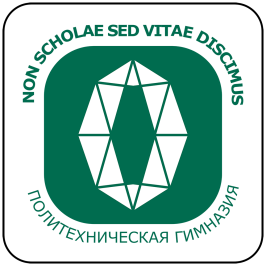 ГАОУ ДПО СО «Институт развития образования»Муниципальное автономное общеобразовательное учреждениеПолитехническая гимназияБазовая школа Российской академии наукРегиональная инновационная площадка Свердловской области              Базовая школа Университетского образовательного округа НИУ ВШЭЛИНГВИСТИЧЕСКИЙ МАРАФОНПоложениео проведении Открытого творческого конкурса письменных работ        для учащихся 6-11 классов    «Story Time»МАОУ Политехническая гимназия приглашает учителей и учащихся 6-11 классов ОУ города Нижнего Тагила и Свердловской области принять участие в Открытом творческом конкурсе письменных работ «Story Time». Мероприятие будет проводиться 18-19 ноября 2022 года ДИСТАНЦИОННО.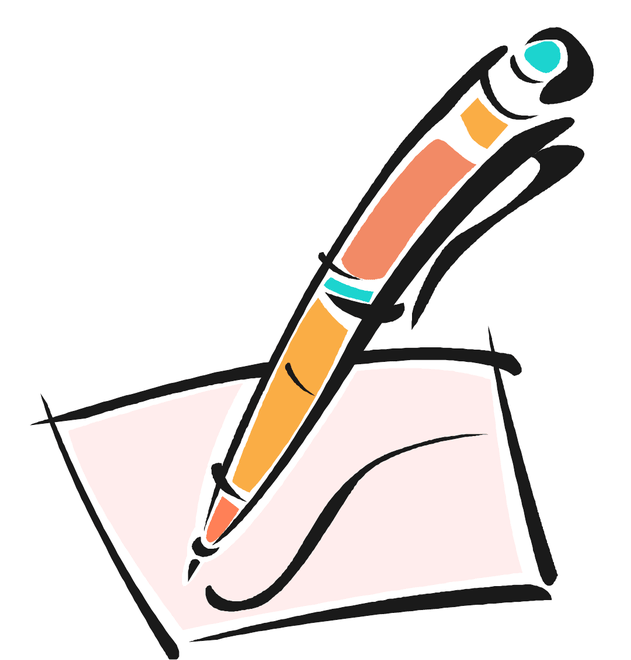 Цели и задачи конкурса: повышение мотивации к изучению иностранного языка;выявление и развитие творческих способностей учащихся в процессе практического применения иностранного языка; обеспечение условий практического использования иностранного языка; развитие умений письменной речи на иностранном языке.Организаторы турнира: центр лингвистического образования МАОУ Политехническая гимназия.Конкурсный язык: английский.Условия участия:  К участию в конкурсе приглашаются следующие категории учащихся всех типов общеобразовательных учреждений Свердловской области:1-я возрастная группа “Junior writers”: учащиеся 6-7 классов2-я возрастная группа “Young writers”: учащиеся 8-9 классов3-я возрастная группа “Senior writers”: учащиеся 10-11 классовКоличество участников не ограничено.Правила организация конкурса:Олимпиада проводится дистанционно – участники выполняют работу в своем ОУ 18-19 ноября. Олимпиада проводится во время учебного процесса, если это возможно, либо после уроков. Организаторами в аудиториях являются педагоги, не работающие с детьми данной параллели.Задания будут отправлены педагогам на электронную почту в 8:00 19 ноября.Поле регистрации заполняется участниками печатными буквами, пишется официальное название ОУ, ФИО педагога указываются полностью. ПЕДАГОГАМ НЕОБХОДИМО ПРОВЕРИТЬ ИНФОРМАЦИЮ.Задания выполняются участниками без посторонней помощи, иначе работы могут быть аннулированы.Время выполнения работы – 60 минут.Участники используют черновики, готовая история должна быть аккуратно переписана в бланк.ИСПОЛЬЗОВАНИЕ СЛОВАРЕЙ НЕ ПРЕДУСМОТРЕНО.Работы участников доставляются в Политехническую гимназию в день проведения конкурса с 16:00 до 17:30 18 ноября или 19 ноября командированным педагогом. Иногородние ОУ отправляют бланки ответов Почтой России в день проведения олимпиады.Бланки ответов участников упаковываются в отдельные файлы/папки по параллелям с подписью и ФИО организаторов в аудитории, которые несут ответственность за строгое и неукоснительное соблюдение правил проведения олимпиады.Требования к конкурсным работам:Под творческой работой понимается прозаическое сочинение, предполагающее соблюдение формата «история/ рассказ».Творческие работы готовятся участниками самостоятельно, без помощи педагогов.  Объем работы и вид задания зависит от возрастной группы:“Junior writers” –  история по картинкам объемом 130-150 слов. “Young writers” –  история по ключевым словам объемом 160-180 слов. “Senior writers” –  история по начальному предложению объемом 200-250 слов.Рассказ может быть написан от первого или от третьего лица и может описывать как реальные, так и вымышленные события. Для описания событий используются разные времена.Рассказ должен быть озаглавлен и логически разделен на абзацы:Вступление, в котором упоминаются главные герои, место и время действия, а также начало развития событий.Основная часть, состоящая из 2-3 абзацев, - в этой части излагаются события в порядке следования друг за другом и описание кульминационного момента, т.е. события, которое имеет наиболее эмоциональную окраску. Обязательно использование подходящих по стилю средств логической связи.Заключение, в котором повествуется о том, что произошло в конце истории, а также говорится о реакции и чувствах главных героев.Чтобы сделать рассказ интересным для чтения, следует использовать разнообразие прилагательных, наречий, глаголов, а также прямую речь, т.к. она более живая и эмоциональная. Не забудьте уточнить, как оформляется прямая речь в английском языке!Критерии оценивания творческих работ:-  оригинальность идеи – 5 баллов-  содержание – 10 баллов-  организация текста и логика изложения – 5 баллов-  языковое оформление – 10 балловПодведение итогов конкурса:Итоги подводятся по возрастным группам в категориях «Профи» и «Классика». Участники, набравшие наибольшее количество баллов, становятся победителями и призерами конкурса. После подведения итогов всем конкурсантам вручаются сертификаты участия или дипломы призеров и призы с логотипом конкурса. Педагоги, подготовившие победителей и призеров, награждаются благодарственными письмами НТФ ИРО.Результаты конкурса публикуются на сайте МАОУ Политехническая гимназия нтпг.рф в течение 2-4 недель после проведения. Время, отведенное на проверку работ, зависит от количества участников. Дата и время вручения дипломов и призов объявляются так же на сайте МАОУ Политехническая гимназия.Заявки на участие с указанием адреса электронной почты  одного из педагогов ОУ для отправки заданий принимаются до 17 ноября 2022 года.Координатор конкурса:Бадьина Светлана Геннадьевна: svetlana2328@mail.ruC участников взимается индивидуальный организационный взнос в размере 200 рублей. Деньги за участие сдаются в день доставки выполненных работ – 19 ноября 2022г. Школьному организатору турнира выплачиваются комиссионные расходы в размере 15% от собранной суммы.Отчет о потраченных средствах призового фонда предоставляется оргкомитету мероприятия.ОБРАЗЕЦ ЗАЯВКИ                                                                                                                                         Ждем Ваших заявок.Желаем успехов в обучении иностранным языкам!Организаторы турнираМАОУ СОШ № 5, г.КушваАдрес электронной почты для отправки заданий: mpavlova72@mail.ru